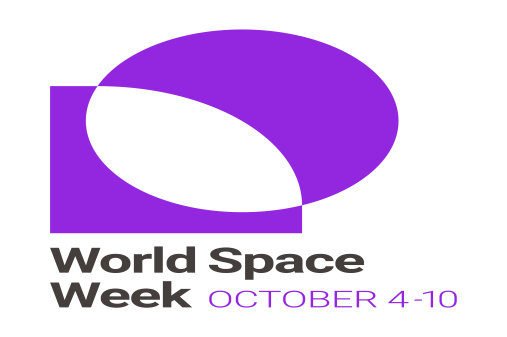 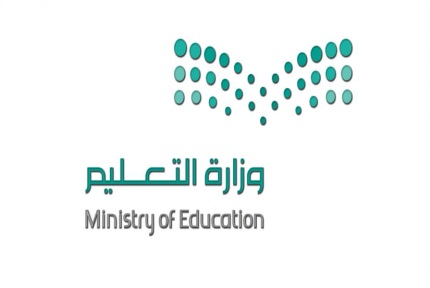 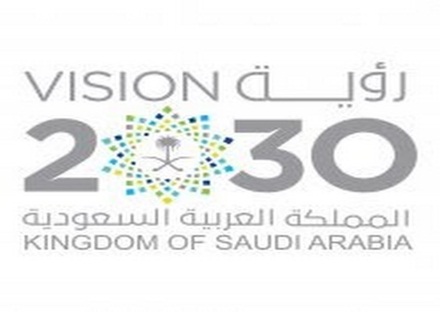 ملاحظاتالفئة المنفذةالفئة المستفيدةآلية التنفيذالهدفاليوم والتاريخالخطةرائدة النشاطالمعلماتالمجتمع المدرسينشر الاعلان والتغريداتالتعريف بفاعلية اسبوع الفضاءالجمعة 1441-2-5الإعلان+الخطة+التغريدات----انشاء فيديو وعرضةتنمية الوعي بأهمية علم الفضاء والفلك على الحياةالسبت 1441-2-6فيديو----تفعيل إذاعة مدرسيةتثقيف الطالبات في اسبوع الفضاءالاحد1441-2-7الاذاعةعرض مرئيصور-----ورش التلوين والمطوياتغرس حب العلم والتعاون والمنافسة الشريفةالاثنين 1441-2-8ورشة عمل مع الطالباترسم وتلوين-----القاء محاضرة عن الفضاءتعريف بعلوم الفضاءالثلاثاء 1441-2-9محاضرةنشراتمطويات------شهاداتعرض الاعمال وتكريم المشاركاتالاربعاء1441-2-10الخميس1441-2-11ركنختام الفعاليات مع التكريم للمشاركات